Your recent request for information is replicated below, together with our response.1. How much revenue has been received by your organisation for services rendered to film and television productions? This could include location rental, permits and all other services related to film productions using your personnel or resources.2. Please outline the type of work or service rendered, in each case and disclose the revenue received for each type of service.3. How much has your organisation spent on facilitating such arrangements between 2014/15 to 2022/23, inclusive, broken down by year?Firstly, with regards to providing you with information prior to 2019 in terms of Section 17 of the Freedom of Information (Scotland) Act 2002, this represents a notice that the information you seek is not held by Police Scotland. By way of explanation, this is information is no longer held due inline with our record retention policy.From 2019 to 2023 I have provided you separately with the information requested. Please note on the spreadsheet provided the amount with a minus indicate the revenue received and the amount without the minus are the costs incurred.If you require any further assistance, please contact us quoting the reference above.You can request a review of this response within the next 40 working days by email or by letter (Information Management - FOI, Police Scotland, Clyde Gateway, 2 French Street, Dalmarnock, G40 4EH).  Requests must include the reason for your dissatisfaction.If you remain dissatisfied following our review response, you can appeal to the Office of the Scottish Information Commissioner (OSIC) within 6 months - online, by email or by letter (OSIC, Kinburn Castle, Doubledykes Road, St Andrews, KY16 9DS).Following an OSIC appeal, you can appeal to the Court of Session on a point of law only. This response will be added to our Disclosure Log in seven days' time.Every effort has been taken to ensure our response is as accessible as possible. If you require this response to be provided in an alternative format, please let us know.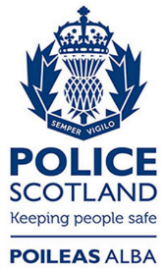 Freedom of Information ResponseOur reference:  FOI 24-1017Responded to:  06 May 2024